  POUR LUTTER CONTRE LA FAIM DANS LE MONDEA VOUS DE COLLECTER LES DONS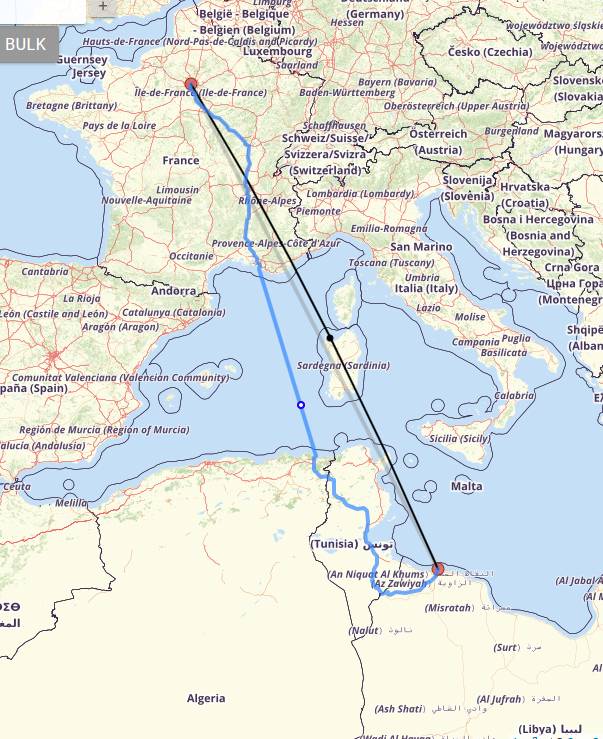 